МКОУ «Новокаякентская СОШ»с. НовокаякентКаякентский район Республика Дагестан              Подготовка к ЕГЭ. Задание 1. «Записать пропущенный термин»                                              11 класс.Автор: учитель биологии		МКОУ «Новокаякентская СОШ»Умалатова Равганят Бийбулатовна                                           с.Новокаякент                                             2017 г       Пояснительная запискаДанный материал Подготовка к ЕГЭ. Задание 1. «Записать пропущенный термин» рекомендуется для учащихся 11 класса. Задания включают схемы, в которые необходимо записать пропущенный термин, обозначенный знаком вопроса. Данный материал можно использовать для подготовки к ЕГЭ. Работа включает 12 вопросов.Задачи: проверить знания и умение учащихся правильного вписывания пропущенных терминов, обозначенных знаком вопроса. Оборудование: раздаточный материал с тестами.Деятельность учащихся: написание учащимися тестирования.Деятельность учителя: обеспечение каждого учащегося листом с текстом тестирования. Объяснение хода выполнения работы. Проверка работ. Анализ ответов. Подготовка к ЕГЭ. Задание 1. «Записать пропущенный термин»1.Рассмотрите предложенную схему классификации растений. Запишите в ответе пропущенный термин, обозначенный на схеме знаком вопроса.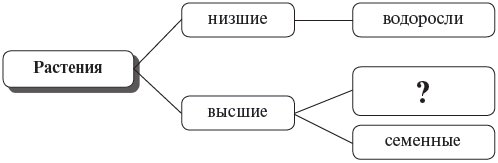 Ответ: ____________2. Рассмотрите предложенную схему строения нервной ткани. Запишите в ответе пропущенный термин, обозначенный на схеме знаком вопроса.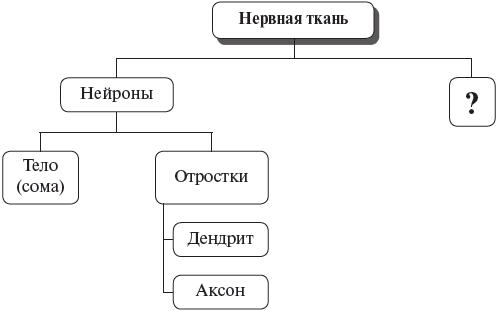 Ответ: ____________3.Рассмотрите предложенную схему строения нервной системы человека. Запишите в ответе пропущенный термин, обозначенный на схеме знаком вопроса.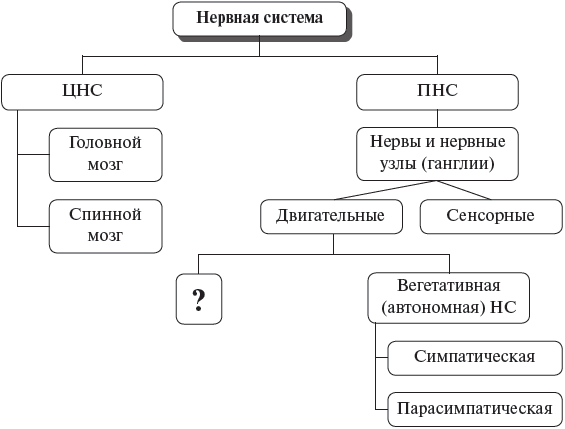 Ответ: ____________4.Рассмотрите предложенную схему строения семени. Запишите в ответе пропущенный термин, обозначенный на схеме знаком вопроса. 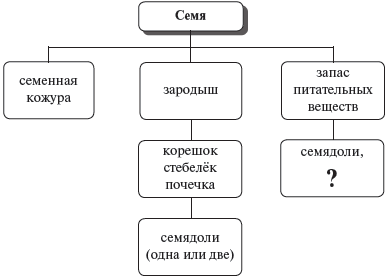 Ответ: ____________5. Рассмотрите предложенную схему классификации плодов. Запишите в ответе пропущенный термин, обозначенный на схеме знаком вопроса.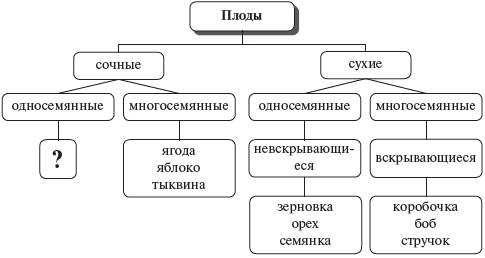 Ответ: ____________6.Рассмотрите предложенную схему классификации видов иммунитета человека. Запишите в ответе пропущенный термин, обозначенный на схеме знаком вопроса.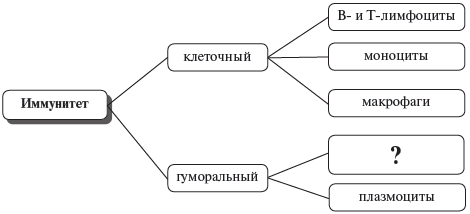 Ответ: ____________7.Рассмотрите предложенную схему классификации клеток. Запишите в ответе пропущенный термин, обозначенный на схеме знаком вопроса.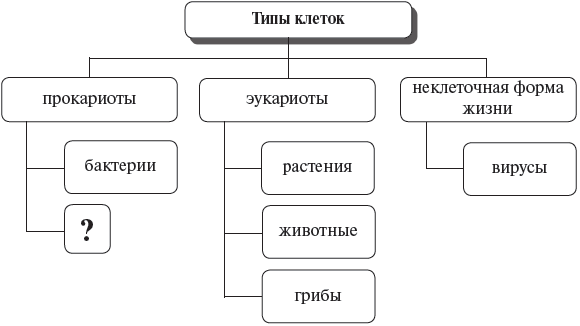 Ответ: ____________8. Рассмотрите предложенную схему «Метаболизм». Запишите в ответе пропущенный термин, обозначенный на схеме знаком вопроса.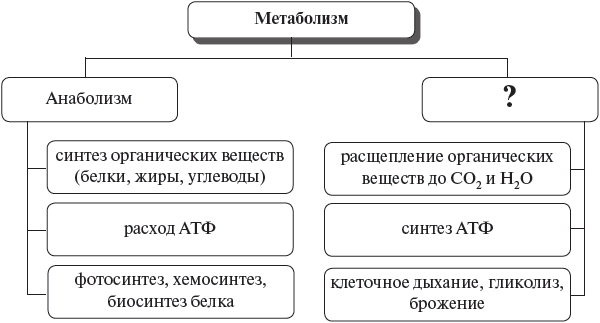 Ответ: ____________9.Рассмотрите предложенную схему химического состава клетки. Запишите в ответе пропущенный термин, обозначенный на схеме знаком вопроса.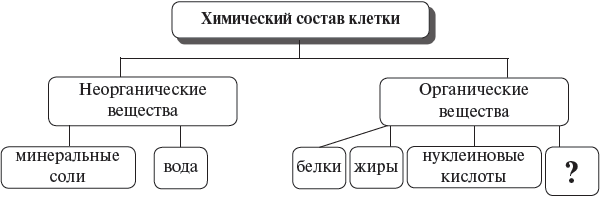 10.Рассмотрите предложенную схему классификации направлений и путей эволюции. Запишите в ответе пропущенный термин, обозначенный на схеме знаком вопроса.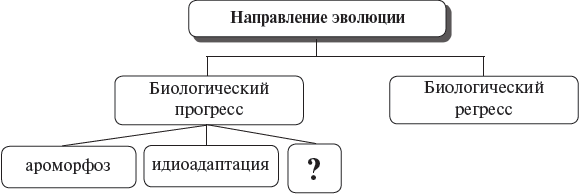 Ответ: ____________11.Рассмотрите предложенную схему строения цветка. Запишите в ответе пропущенный термин, обозначенный на схеме знаком вопроса.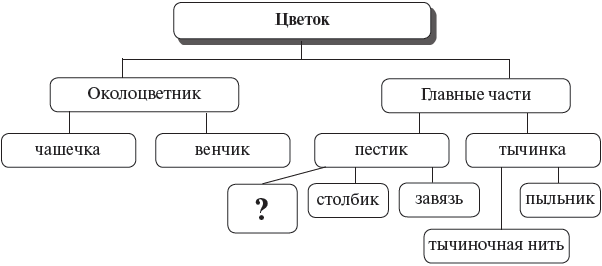 Ответ: ____________12.Рассмотрите предложенную схему состава крови. Запишите в ответе пропущенный термин, обозначенный на схеме знаком вопроса.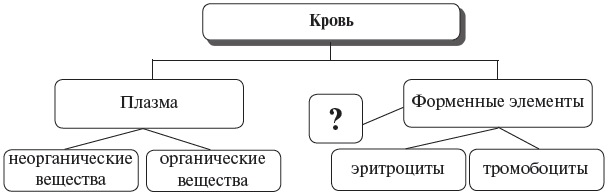 Ответ: ____________Источники информации:1.ОГЭ. Биология: типовые экзаменационные варианты: 30 вариантов / под ред. В.С. Рохлова.- М.: Издательство «Национальное образование», 2017.- 400 с.2.Биология.Подготовка к ЕГЭ – 2017. 30 тренировочных вариантов по демоверсии 2017 года: учебно- методическое пособие / А.А. Кириленко, С.И. Колесников, Е.В. Даденко .- Ростов н/Д : Легион, 2016.- 592с.3.Единный государственный экзамен. Биология. Комплекс материалов для подготовки учащихся. Учебное пособие/ Г.С. Калинова, Л.Г. Прилежаева. –Москва: Интеллект-Центр, 2017.- 168с.